МІНІСТЕРСТВО ОСВІТИ І НАУКИ УКРАЇНИВІДОКРЕМЛЕНИЙ СТРУКТУРНИЙ ПІДРОЗДІЛ
«БЕРДЯНСЬКИЙ МАШИНОБУДІВНИЙ ФАХОВИЙ КОЛЕДЖНАЦІОНАЛЬНОГО УНІВЕРСИТЕТУ «ЗАПОРІЗЬКА ПОЛІТЕХНІКА»ОСВІТНЬО-ПРОФЕСІЙНА ПРОГРАМА«Фінанси  І  КРЕДИТ»Запоріжжя - 2022ПЕРЕДМОВАОсвітньо-професійна програма «Фінанси і кредит» з підготовки фахового молодшого бакалавра за спеціальністю 072 «Фінанси, банківська справа та страхування» галузі знань 07 «Управління та адміністрування» містить: загальну характеристику освітньої програми; обсяг кредитів ЄКТС, необхідний для здобуття ступеня фахової передвищої освіти; перелік компетентностей випускника; нормативний зміст підготовки здобувачів фахової передвищої освіти, сформульований у термінах результатів навчання; форми атестації здобувачів фахової передвищої освіти; опис наявної системи внутрішнього забезпечення фахової передвищої освіти; перелік компонент освітньо-професійної програми та логічна послідовність їх виконання.Освітньо-професійна програма «Фінанси і кредит» підготовки здобувачів фахової передвищоїосвіти за спеціальністю 072 "Фінанси, банківська справа та страхування"розроблена відповідно до Закону України "Про фахову передвищу освіту",стандарту фахової передвищої освіти, затвердженого та введеного в діюнаказом Міністерства освіти України від 22.06.2021 р №700, ПостановКабінету Міністрів України №1341 від 23.11.2011 р. "Про затвердженняНаціональної рамки кваліфікацій", № 1187 від 30.12.2015 р. із змінами,внесеними згідно з Постановою КМ № 347 від 10.05.2018 "Про затвердженняЛіцензійних умов провадження освітньої діяльності закладів освіти", ЛистаМіністерства освіти і науки України №1/9-239 від 28.04.2017 р.Розробники освітньо-професійної програми:Лариса КРАВЦОВА– керівник ОПП, голова циклової комісії спеціальності 072 «Фінанси, банківська справа та страхування», викладач спецдисциплін ВСП Бердянський машинобудівний фаховий  коледж Національного університету «Запорізька політехніка», спеціаліст вищої категорії, викладач-методист;Наталя ПЕРВІЙ–викладач спецдисциплінВСП Бердянський машинобудівний фаховий  коледж Національного університету «Запорізька політехніка»,спеціаліст другої  категорії;Жанна ПУТЯТІНА– начальник Бердянського відділення АТ «МОТОР-БАНК»Юлія ШВЕЦЬ – здобувач освіти спеціальності 072 «Фінанси, банківська справа та страхування» ВСП «Бердянський коледж ТДАТУ»1 ПРОФІЛЬ ОСВІТНЬО-ПРОФЕСІЙНОЇ ПРОГРАМИ«Фінанси і кредит»2 ПЕРЕЛІК КОМПОНЕНТІВ ОСВІТНЬО-ПРОФЕСІЙНОЇ ПРОГРАМИ ТА ЇХ ЛОГІЧНА ПОСЛІДОВНІСТЬПерелік компонентів освітньо-професійної програми «Фінанси і кредит» представлено в таблиці 2.1.Таблиця 2.1Перелік компонент ОПП «Фінанси і кредит»	Під час закріплення професійного спрямування навчання (перед наступним навчальним роком) здобувачі освіти, шляхом анкетування, здійснюють вибір компонентів освітньо-професійної програми з циклу «Вибіркові компоненти ОПП».2.1 Структурно-логічна схема ОППКороткий опис логічної послідовності вивчення компонент ОПП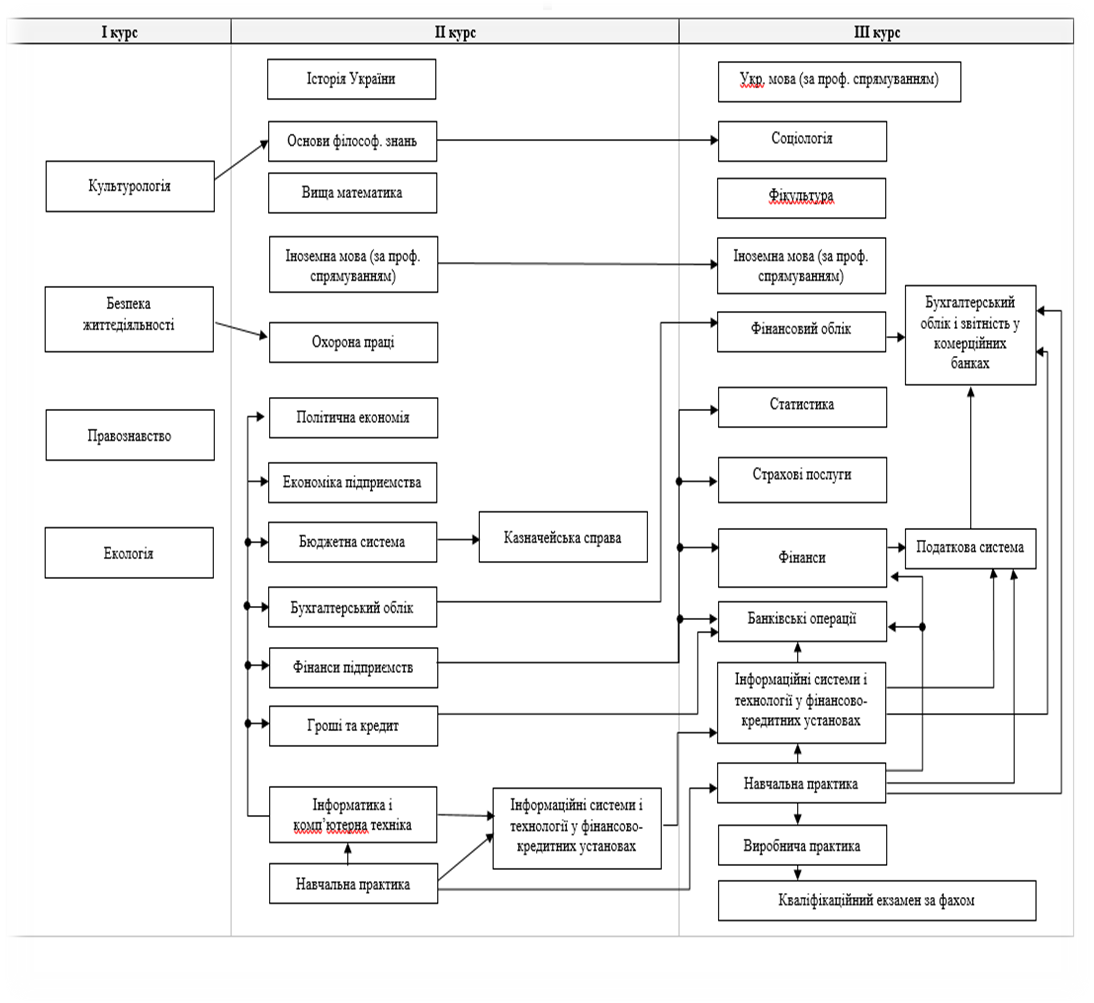 3 ФОРМА АТЕСТАЦІЇ ЗДОБУВАЧІВ ОСВІТИАтестація випускників освітньої професійної програми спеціальності 072 «Фінанси, банківська справа та страхування»проводиться у формі кваліфікаційного іспиту: 							Таблиця 3Атестація здобувачів освіти4 МАТРИЦІ ВІДПОВІДНОСТІ ПРОГРАМНИХ КОМПЕТЕНТНОСТЕЙ І ПРОГРАМНИХ РЕЗУЛЬТАТІВ НАВЧАННЯ КОМПОНЕНТАМ ОСВІТНЬО-ПРОФЕСІЙНОЇ ПРОГРАМИ4.1 Матриця відповідності програмних компетентностей обов’язковим компонентам освітньо-професійної програми4.2 Матриця забезпечення програмних результатів навчання (ПР) обов’язковими компонентами освітньо-професійної програми4.3 Матриця забезпечення програмних компетентностей і програмних результатів навчання (ПРН) вибірковими компонентами освітньо-професійної програми5 Перелік нормативних документів, на яких базується освітньо-професійна програмаЗакон України «Про фахову передвищу освіту». URL :https://zakon.rada.gov.ua/go/2745-19Закон України «Про освіту»: № 2145-VIII URL :https://zakon.rada.gov.ua/laws/show/2145-19#TextСтандарт фахової передвищої освіти України освітньо-професійного ступеня «фахового молодшого бакалавра» зі спеціальності 072 «Фінанси бнківська справа та страхування», наказ Міністерства освіти і науки України від 22.06.2021 р. № 700https://mon.gov.ua/storage/app/media/Fakhova%20peredvyshcha%20osvita/Zatverdzheni.standarty/2021/07/08/072.Finans.bankiv.sprava.strakhuvannya.08.07.docx4 4. 4.Постанова Кабінету Міністрів від 29.04.2015 № 66 «Про затвердження переліку галузей знань і спеціальностей, за якими здійснюється підготовка здобувачів вищої освіти». URL : https://zakon.rada.gov.ua/laws/show/ru/266-2015-%D0%BF#Text5.Постанова Кабінету Міністрів України «Про внесення змін у додаток до постанови Кабінету Міністрів України від 23 листопада 2011 р. № 1341» від 25 червня 2010р. № 519 (зі змінами). URL :  https://zakon.rada.gov.ua/laws/show/519-2020-%D0%BF#Text6.Національний класифікатор України: «Класифікатор професій» ДК 003:2010. Київ : Видавництво «Соцінформ», 2010.7.Наказ Міністерства економічного розвитку і торгівлі України від 
18 листопада 2014 року № 1361 «Про затвердження зміни до Національного класифікатора України ДК 003:2010» (зміна № 2). URL: http://search.ligazakon.ua/l_doc2.nsf/link1/ME141542.html8.Постанова Кабінету Міністрів України «Про затвердження переліку галузей знань і спеціальностей, за якими здійснюється підготовка здобувачів вищої освіти» від 29 квітня 2015р. № 266. URL:https://www.kmu.gov.ua/npas/248149695ГАЛУЗЬ ЗНАНЬСПЕЦІАЛЬНІСТЬ07 Управління та адміністрування072 Фінанси, банківська справа та страхування 07 Управління та адміністрування072 Фінанси, банківська справа та страхування ОСВІТНЬО-ПРОФЕСІЙНИЙ СТУПІНЬ фаховий молодший бакалаврфаховий молодший бакалаврКВАЛІФІКАЦІЯ фаховий молодший бакалавр з фінансів і кредитуфаховий молодший бакалавр з фінансів і кредитуРОЗГЛЯНУТО ТА СХВАЛЕНОПедагогічною радою ВСП «Бердянський машинобудівний фаховий коледж Національного університету «Запорізька політехніка»протокол №___від « ____ »___________202__р.Голова педагогічної ради_________Ольга КУЛЬБАШЕНКОРОЗГЛЯНУТО ТА СХВАЛЕНОПедагогічною радою ВСП «Бердянський машинобудівний фаховий коледж Національного університету «Запорізька політехніка»протокол №___від « ____ »___________202__р.Голова педагогічної ради_________Ольга КУЛЬБАШЕНКОЗАТВЕРДЖЕНОВченою радою Національного університету «Запорізька політехніка»протокол №___від « ____ »___________202__р.Голова вченої ради_________Володимир БАХРУШИНРектор Національного університету «Запорізька політехніка»______________ Віктор ГРЕШТАЗАТВЕРДЖЕНОВченою радою Національного університету «Запорізька політехніка»протокол №___від « ____ »___________202__р.Голова вченої ради_________Володимир БАХРУШИНРектор Національного університету «Запорізька політехніка»______________ Віктор ГРЕШТА1 Загальна інформація1 Загальна інформація1 Загальна інформація1 Загальна інформація1 Загальна інформаціяПовна назва навчального закладу та структурного підрозділуПовна назва навчального закладу та структурного підрозділуВідокремлений структурний підрозділ Бердянський машинобудівний фаховий коледж Національного університету «Запорізька політехніка»Відокремлений структурний підрозділ Бердянський машинобудівний фаховий коледж Національного університету «Запорізька політехніка»Ступінь освіти та назва кваліфікації мовою оригіналуСтупінь освіти та назва кваліфікації мовою оригіналуОсвітньо-професійний ступінь: фаховий молодший бакалаврНазва кваліфікації: Фаховий молодший бакалавр з фінансіві кредитуОсвітньо-професійний ступінь: фаховий молодший бакалаврНазва кваліфікації: Фаховий молодший бакалавр з фінансіві кредитуОфіційна назва програмиОфіційна назва програмиОсвітньо-професійна програма «Фінанси і кредит» зі спеціальності 072«Фінанси, банківська справа та страхування»Освітньо-професійна програма «Фінанси і кредит» зі спеціальності 072«Фінанси, банківська справа та страхування»Тип диплому та обсяг освітньої програмиТип диплому та обсяг освітньої програмиДиплом фахового молодшого бакалавра, одиничний, 120 кредитів ЄКТСТермін навчання 2 рік 10 місяців – на базі базової загальної середньої освіти; 1 рік 10 місяців – на базі повної загальної середньої освіти та освітньо-кваліфікаційного рівня «Кваліфікований робітник»Диплом фахового молодшого бакалавра, одиничний, 120 кредитів ЄКТСТермін навчання 2 рік 10 місяців – на базі базової загальної середньої освіти; 1 рік 10 місяців – на базі повної загальної середньої освіти та освітньо-кваліфікаційного рівня «Кваліфікований робітник»Наявність акредитаціїНаявність акредитаціїСертифікат про акредитацію освітньої програми ДС002916, дійсний до 01.07.2025Сертифікат про акредитацію освітньої програми ДС002916, дійсний до 01.07.2025Цикл/Рівень Цикл/Рівень Національна рамка кваліфікацій України – 5 рівеньFQ-EHEA-перший цикл,EOF-LLL– 5рівеньНаціональна рамка кваліфікацій України – 5 рівеньFQ-EHEA-перший цикл,EOF-LLL– 5рівеньПередумовиПередумовиОсоба має право здобувати освітньо-професійний ступінь фаховий молодший бакалавр за умови наявності в неї повної загальної середньої освіти або освітньо-кваліфікаційного рівня кваліфікований робітник, у тому числі за іншою спеціальністюОсоба має право здобувати освітньо-професійний ступінь фаховий молодший бакалавр за умови наявності в неї повної загальної середньої освіти або освітньо-кваліфікаційного рівня кваліфікований робітник, у тому числі за іншою спеціальністюМова (и) викладанняМова (и) викладанняУкраїнськаУкраїнськаТермін дії освітньої програмиТермін дії освітньої програми01.09.2021-01.07. 202501.09.2021-01.07. 2025Інтернет-адреса постійного розміщення опису освітньої програмиІнтернет-адреса постійного розміщення опису освітньої програмиhttps://zp.edu.ua/vsp-bmfkhttps://zp.edu.ua/vsp-bmfk2 Мета освітньої програми2 Мета освітньої програми2 Мета освітньої програми2 Мета освітньої програми2 Мета освітньої програмиФормування та вдосконалення простору взаємодії учасників освітнього процесу з метою розвитку людського капіталу у галузі фінансів, банківської справи та страхування; інтелектуального лідерства на засадах відкритості, змагальності та прагнення досконалості у набутті компетентностей,необхідних для продукування нових ідей, розв’язання комплексних проблем у галузі професійної діяльностіФормування та вдосконалення простору взаємодії учасників освітнього процесу з метою розвитку людського капіталу у галузі фінансів, банківської справи та страхування; інтелектуального лідерства на засадах відкритості, змагальності та прагнення досконалості у набутті компетентностей,необхідних для продукування нових ідей, розв’язання комплексних проблем у галузі професійної діяльностіФормування та вдосконалення простору взаємодії учасників освітнього процесу з метою розвитку людського капіталу у галузі фінансів, банківської справи та страхування; інтелектуального лідерства на засадах відкритості, змагальності та прагнення досконалості у набутті компетентностей,необхідних для продукування нових ідей, розв’язання комплексних проблем у галузі професійної діяльностіФормування та вдосконалення простору взаємодії учасників освітнього процесу з метою розвитку людського капіталу у галузі фінансів, банківської справи та страхування; інтелектуального лідерства на засадах відкритості, змагальності та прагнення досконалості у набутті компетентностей,необхідних для продукування нових ідей, розв’язання комплексних проблем у галузі професійної діяльностіФормування та вдосконалення простору взаємодії учасників освітнього процесу з метою розвитку людського капіталу у галузі фінансів, банківської справи та страхування; інтелектуального лідерства на засадах відкритості, змагальності та прагнення досконалості у набутті компетентностей,необхідних для продукування нових ідей, розв’язання комплексних проблем у галузі професійної діяльності3 Характеристика освітньої програми3 Характеристика освітньої програми3 Характеристика освітньої програми3 Характеристика освітньої програми3 Характеристика освітньої програмиПредметна область (галузь знань, спеціальність, спеціалізаціяПредметна область (галузь знань, спеціальність, спеціалізаціяГалузь знань 07 «Управління та адміністрування»Спеціальність 072 «Фінанси, банківська справа та страхування»Галузь знань 07 «Управління та адміністрування»Спеціальність 072 «Фінанси, банківська справа та страхування»Орієнтація освітньої програмиОрієнтація освітньої програмиОсвітньо-професійна, фундаментальна, прикладна. Програма складається з дисциплін, які формують спеціальні компетентностіОсвітньо-професійна, фундаментальна, прикладна. Програма складається з дисциплін, які формують спеціальні компетентностіОсновний фокус освітньої програми та спеціалізаціїОсновний фокус освітньої програми та спеціалізаціїАкцент на формування здатності здійснювати інноваційну діяльність щодо підвищення якості знань у сфері фінансів, банківської справи та страхування. Акцент на формування здатності здійснювати інноваційну діяльність щодо підвищення якості знань у сфері фінансів, банківської справи та страхування. Особливості програмиОсобливості програмиНаявність варіативної складової професійно-орієнтованих дисциплін для роботи у сфері фінансів, банківської справи та страхування; практична підготовка протягом навчання у передових підприємствах, організаціях та установах відповідного напрямкуНаявність варіативної складової професійно-орієнтованих дисциплін для роботи у сфері фінансів, банківської справи та страхування; практична підготовка протягом навчання у передових підприємствах, організаціях та установах відповідного напрямку4 Придатність випускників до працевлаштування та подальшого навчання4 Придатність випускників до працевлаштування та подальшого навчання4 Придатність випускників до працевлаштування та подальшого навчання4 Придатність випускників до працевлаштування та подальшого навчання4 Придатність випускників до працевлаштування та подальшого навчанняПридатність до працевлаштуванняПридатність до працевлаштуванняМолодший фаховий бакалавр фінансів і кредиту може працювати на підприємствах різних форм власності, організаційно-правових форм господарювання та видів економічної діяльності, у банках та інших фінансових установах,у страхових компаніях, бюджетних установах, у фіскальних та інших контролюючих органах,державних органах. Фахівець підготовлений до роботи в галузі економіки за Національним класифікатором України: "Класифікатор видів економічної діяльності" ДК 009:2010:Секція К Фінансова та страхова діяльність64 Надання фінансових послуг, крім страхування тапенсійного забезпечення64.1 Грошове посередництво64.19 Інші види грошового посередництва64.2 Діяльність холдингових компаній64.3 Трасти, фонди та подібні фінансові суб’єкти64.9 Надання фінансових послуг, крім страхування тапенсійного забезпечення64.91 Фінансовий лізинг64.92 Інші види кредитування64.99 Надання інших фінансових послуг, крімстрахування та пенсійного забезпечення65 Страхування, перестрахування та недержавнепенсійне забезпечення, крім обов’язковогосоціального страхування65.1 Страхування65.11 Страхування життя65.12 Інші види страхування, крім страхування життя65.2 Перестрахування65.3 Недержавне пенсійне забезпечення66 Допоміжна діяльність у сфері фінансових послуг істрахування66.11 Управління фінансовими ринками66.12 Посередництво за договорами по ціннихпаперах або товарах66.19 Інша допоміжна діяльність у сфері фінансовихпослуг, крім страхування і пенсійного забезпечення.66.2 Допоміжна діяльність у сфері страхування тапенсійного забезпечення66.21 Оцінювання ризиків та завданої шкоди66.22 Діяльність страхових агентів та брокерів66.3 Управління фондамиСекція L Операції з нерухомим майном68 Операції з нерухомим майном68.1 Купівлі та продаж власного нерухомого майна68.2 Надання в оренду й експлуатація власного чиорендованого нерухомого майна68.3 Операції з нерухомим майном за винагороду абона основі контрактуФахівець здатен виконувати зазначені професійніроботи за Національним класифікатором України:"Класифікатор професій" ДК 003:2010:341 Фахівці в галузі фінансів та торгівлі3411 Дилери (біржові торгівці за свій рахунок) таброкери (посередники) із заставних та фінансовихоперацій3412 Агент страховий3419 Інші фахівці в галузі фінансів і торгівлі3419 Інспектор з організації інкасації та перевезенняцінностей3419 Інспектор кредитний3419 Інспектор обмінного пункту3439 Інші технічні фахівці в галузі управління3439 Інспектор-ревізор3439 Ревізор3439 Інспектор з інвентаризації3442 Інспектори податкової служби3442 Інспектор з контролю за цінами3442 Ревізор-інспектор податковий344 Державні інспектори3441 Інспектори митної служби3442 Інспектори податкової служби421 Касири, касири в банках та білетери4212 Касири в банках та інкасатори4215 Збирачі податківМолодший фаховий бакалавр фінансів і кредиту може працювати на підприємствах різних форм власності, організаційно-правових форм господарювання та видів економічної діяльності, у банках та інших фінансових установах,у страхових компаніях, бюджетних установах, у фіскальних та інших контролюючих органах,державних органах. Фахівець підготовлений до роботи в галузі економіки за Національним класифікатором України: "Класифікатор видів економічної діяльності" ДК 009:2010:Секція К Фінансова та страхова діяльність64 Надання фінансових послуг, крім страхування тапенсійного забезпечення64.1 Грошове посередництво64.19 Інші види грошового посередництва64.2 Діяльність холдингових компаній64.3 Трасти, фонди та подібні фінансові суб’єкти64.9 Надання фінансових послуг, крім страхування тапенсійного забезпечення64.91 Фінансовий лізинг64.92 Інші види кредитування64.99 Надання інших фінансових послуг, крімстрахування та пенсійного забезпечення65 Страхування, перестрахування та недержавнепенсійне забезпечення, крім обов’язковогосоціального страхування65.1 Страхування65.11 Страхування життя65.12 Інші види страхування, крім страхування життя65.2 Перестрахування65.3 Недержавне пенсійне забезпечення66 Допоміжна діяльність у сфері фінансових послуг істрахування66.11 Управління фінансовими ринками66.12 Посередництво за договорами по ціннихпаперах або товарах66.19 Інша допоміжна діяльність у сфері фінансовихпослуг, крім страхування і пенсійного забезпечення.66.2 Допоміжна діяльність у сфері страхування тапенсійного забезпечення66.21 Оцінювання ризиків та завданої шкоди66.22 Діяльність страхових агентів та брокерів66.3 Управління фондамиСекція L Операції з нерухомим майном68 Операції з нерухомим майном68.1 Купівлі та продаж власного нерухомого майна68.2 Надання в оренду й експлуатація власного чиорендованого нерухомого майна68.3 Операції з нерухомим майном за винагороду абона основі контрактуФахівець здатен виконувати зазначені професійніроботи за Національним класифікатором України:"Класифікатор професій" ДК 003:2010:341 Фахівці в галузі фінансів та торгівлі3411 Дилери (біржові торгівці за свій рахунок) таброкери (посередники) із заставних та фінансовихоперацій3412 Агент страховий3419 Інші фахівці в галузі фінансів і торгівлі3419 Інспектор з організації інкасації та перевезенняцінностей3419 Інспектор кредитний3419 Інспектор обмінного пункту3439 Інші технічні фахівці в галузі управління3439 Інспектор-ревізор3439 Ревізор3439 Інспектор з інвентаризації3442 Інспектори податкової служби3442 Інспектор з контролю за цінами3442 Ревізор-інспектор податковий344 Державні інспектори3441 Інспектори митної служби3442 Інспектори податкової служби421 Касири, касири в банках та білетери4212 Касири в банках та інкасатори4215 Збирачі податківПодальше навчанняПодальше навчанняМожливість продовжувати освіту за першим (бакалаврським) рівнем вищої освіти, а також підвищувати кваліфікацію та отримувати додаткову освіту.Можливість продовжувати освіту за першим (бакалаврським) рівнем вищої освіти, а також підвищувати кваліфікацію та отримувати додаткову освіту.5 Викладання та оцінювання5 Викладання та оцінювання5 Викладання та оцінювання5 Викладання та оцінювання5 Викладання та оцінюванняВикладання та навчанняВикладання та навчанняСтудентоцентроване навчання на основі компетентнісного підходу. Форми навчання: лекції, лабораторні та практичні заняття, семінари, консультації з викладачами, самостійне навчання за індивідуальними завданнями, виконання курсових робіт, навчальна та виробнича практика, кваліфікаційний екзамен за фахом з використанням підручників, посібників, конспектів лекцій, методичних рекомендацій, періодичних наукових видань та мережі Internet тощо.Студентоцентроване навчання на основі компетентнісного підходу. Форми навчання: лекції, лабораторні та практичні заняття, семінари, консультації з викладачами, самостійне навчання за індивідуальними завданнями, виконання курсових робіт, навчальна та виробнича практика, кваліфікаційний екзамен за фахом з використанням підручників, посібників, конспектів лекцій, методичних рекомендацій, періодичних наукових видань та мережі Internet тощо.ОцінюванняОцінюванняОцінювання знань здобувачів освіти з кожної дисципліни здійснюється на основі проведення контрольних заходів, які включають поточний, тематичний та семестровий контроль знань. Об'єктом оцінювання знань здобувачів є програмний матеріал дисципліни різного характеру та рівня складності. Оцінювання самостійної роботи здобувача освіти відбувається шляхом перевірки умінь та навичок самостійного виконання завдань, що були видані викладачем. Тематичний контроль – це контроль знань здобувачів освіти після вивчення логічно завершеної частини навчальної програми дисципліни.Семестровий контроль (екзамен) проводиться з метою узагальнення та систематизації знань, які отримані під час вивчення дисципліни і передбачає перевірку розуміння здобувачем освіти теоретичного та практичного програмного матеріалу в цілому, здатності творчо використовувати накопичені знання та уміння, формувати власне ставлення до певної проблеми тощо. Оцінювання знань здобувачів освіти з кожної дисципліни здійснюється на основі проведення контрольних заходів, які включають поточний, тематичний та семестровий контроль знань. Об'єктом оцінювання знань здобувачів є програмний матеріал дисципліни різного характеру та рівня складності. Оцінювання самостійної роботи здобувача освіти відбувається шляхом перевірки умінь та навичок самостійного виконання завдань, що були видані викладачем. Тематичний контроль – це контроль знань здобувачів освіти після вивчення логічно завершеної частини навчальної програми дисципліни.Семестровий контроль (екзамен) проводиться з метою узагальнення та систематизації знань, які отримані під час вивчення дисципліни і передбачає перевірку розуміння здобувачем освіти теоретичного та практичного програмного матеріалу в цілому, здатності творчо використовувати накопичені знання та уміння, формувати власне ставлення до певної проблеми тощо. 6 Програмні компетентності6 Програмні компетентності6 Програмні компетентності6 Програмні компетентності6 Програмні компетентностіІнтегральна компетентність(ІК)Інтегральна компетентність(ІК)Здатність вирішувати типові спеціалізовані задачі та практичні проблеми у галузі фінансів, банківської̈ справи та страхування або у процесі навчання, що вимагає застосування положень і методів фінансової науки, та може характеризуватися певною невизначеністю умов; нести відповідальність за результати своєї діяльності; здійснювати контроль інших осіб у визначених ситуаціяхЗдатність вирішувати типові спеціалізовані задачі та практичні проблеми у галузі фінансів, банківської̈ справи та страхування або у процесі навчання, що вимагає застосування положень і методів фінансової науки, та може характеризуватися певною невизначеністю умов; нести відповідальність за результати своєї діяльності; здійснювати контроль інших осіб у визначених ситуаціяхЗагальні компетентності (ЗК)Загальні компетентності (ЗК)ЗК 1. Здатність реалізувати свої права і обов’язки як члена суспільства, усвідомлювати цінності громадянського (вільного демократичного) суспільства та необхідність його сталого розвитку, верховенства права, прав і свобод людини і громадянина в Україні.ЗК 2. Здатність зберігати та примножувати моральні, культурні, наукові цінності і досягнення суспільства на основі розуміння історії та закономірностей розвитку предметної області, її місця у загальній системі знань про природу і суспільство та у розвитку суспільства, техніки і технологій, використовувати різні види та форми рухової активності для активного відпочинку та ведення здорового способу життя. ЗК 3. Здатність спілкуватися державною мовою як усно, так і письмово.ЗК 4. Здатність спілкуватися іноземною мовою.ЗК 5. Знання і розуміння предметної області та розуміння професійної діяльності.ЗК 6. Здатність застосовувати знання у практичних ситуаціях.ЗК 7. Здатність використовувати інформаційні та комунікаційні технології.ЗК 8. Здатність до пошуку, оброблення та аналізу інформації з різних джерел.ЗК 1. Здатність реалізувати свої права і обов’язки як члена суспільства, усвідомлювати цінності громадянського (вільного демократичного) суспільства та необхідність його сталого розвитку, верховенства права, прав і свобод людини і громадянина в Україні.ЗК 2. Здатність зберігати та примножувати моральні, культурні, наукові цінності і досягнення суспільства на основі розуміння історії та закономірностей розвитку предметної області, її місця у загальній системі знань про природу і суспільство та у розвитку суспільства, техніки і технологій, використовувати різні види та форми рухової активності для активного відпочинку та ведення здорового способу життя. ЗК 3. Здатність спілкуватися державною мовою як усно, так і письмово.ЗК 4. Здатність спілкуватися іноземною мовою.ЗК 5. Знання і розуміння предметної області та розуміння професійної діяльності.ЗК 6. Здатність застосовувати знання у практичних ситуаціях.ЗК 7. Здатність використовувати інформаційні та комунікаційні технології.ЗК 8. Здатність до пошуку, оброблення та аналізу інформації з різних джерел.Спеціальні компетентності (СК)Спеціальні компетентності (СК)СК 1. Здатність використовувати теоретичний і методичний інструментарій фінансової, економічної, математичної, статистичної, правової та інших наук для розв’язання складних завдань у сфері фінансів, банківської справи та страхування.СК 2. Здатність здійснювати професійну діяльність, згідно з вимогами законодавства.СК 3. Розуміння особливостей функціонування сучасної національної і світової фінансових систем та їх структури.СК 4. Розуміння принципів організації фінансових відносин. СК 5. Здатність застосовувати принципи, методи і процедури бухгалтерського обліку.СК 6. Здатність складати й аналізувати фінансову звітність.СК 7. Здатність самостійно виконувати складні завдання у сфері фінансів, банківської справи та страхування.СК 8. Здатність застосовувати сучасне інформаційне та програмне забезпечення для отримання й обробки даних у сфері фінансів, банківської справи та страхування. СК 9. Здатність виконувати контрольні функції у сфері фінансів, банківської справи та страхування.СК 10. Здатність здійснювати ефективні комунікації між фахівцями і користувачами послуг у сфері фінансів, банківської справи  та страхування.СК 11. Здатність підтримувати належний рівень знань та постійно підвищувати рівень професійної підготовки у сфері фінансів, банківської справи та страхування.СК12. Розуміння  принципів  побудови  бюджетної  системи,  форм і методів планування бюджетів, механізмів  функціонування міжбюджетних відносин, напрямів  реалізації бюджетного процесу.СК 13. Здатність з’ясовувати  причинно-наслідкові зв’язки, аналізувати зовнішню та внутрішню інформацію для формування фінансових планів, розробляти елементи цінової, збутової, кредитної, податкової  та інвестиційної політики  суб’єктів господарювання. СК 14. Здатність організувати грошові розрахунки, надавати банківські, страхові та  інші  фінансові  послуги,  включаючи організацію обслуговування  клієнтів  в  процесі  споживання фінансових послуг.СК15. Здатність  використовувати нормативно-законодавчі документи, розраховувати суми податків, зборів, платежів  та формувати податкову звітність.СК 16. Здатність використовувати професійні знання для статистичної обробки  даних  фінансово-економічних процесів.СК 1. Здатність використовувати теоретичний і методичний інструментарій фінансової, економічної, математичної, статистичної, правової та інших наук для розв’язання складних завдань у сфері фінансів, банківської справи та страхування.СК 2. Здатність здійснювати професійну діяльність, згідно з вимогами законодавства.СК 3. Розуміння особливостей функціонування сучасної національної і світової фінансових систем та їх структури.СК 4. Розуміння принципів організації фінансових відносин. СК 5. Здатність застосовувати принципи, методи і процедури бухгалтерського обліку.СК 6. Здатність складати й аналізувати фінансову звітність.СК 7. Здатність самостійно виконувати складні завдання у сфері фінансів, банківської справи та страхування.СК 8. Здатність застосовувати сучасне інформаційне та програмне забезпечення для отримання й обробки даних у сфері фінансів, банківської справи та страхування. СК 9. Здатність виконувати контрольні функції у сфері фінансів, банківської справи та страхування.СК 10. Здатність здійснювати ефективні комунікації між фахівцями і користувачами послуг у сфері фінансів, банківської справи  та страхування.СК 11. Здатність підтримувати належний рівень знань та постійно підвищувати рівень професійної підготовки у сфері фінансів, банківської справи та страхування.СК12. Розуміння  принципів  побудови  бюджетної  системи,  форм і методів планування бюджетів, механізмів  функціонування міжбюджетних відносин, напрямів  реалізації бюджетного процесу.СК 13. Здатність з’ясовувати  причинно-наслідкові зв’язки, аналізувати зовнішню та внутрішню інформацію для формування фінансових планів, розробляти елементи цінової, збутової, кредитної, податкової  та інвестиційної політики  суб’єктів господарювання. СК 14. Здатність організувати грошові розрахунки, надавати банківські, страхові та  інші  фінансові  послуги,  включаючи організацію обслуговування  клієнтів  в  процесі  споживання фінансових послуг.СК15. Здатність  використовувати нормативно-законодавчі документи, розраховувати суми податків, зборів, платежів  та формувати податкову звітність.СК 16. Здатність використовувати професійні знання для статистичної обробки  даних  фінансово-економічних процесів.7 Програмні результати навчання7 Програмні результати навчання7 Програмні результати навчання7 Програмні результати навчання7 Програмні результати навчанняРН 01. Знати свої права як члена суспільства, розуміти цінності громадянського суспільства, верховенства права, прав і свобод людини і громадянина України. РН 02. Володіти державною та іноземною мовами для складання ділових паперів і комунікації у професійній діяльності.РН 03. Знати економічні категорії, закони, причинно-наслідкові та функціональні зв’язки, що існують між фінансовими процесами та економічними явищами.РН 04. Знати і розуміти теоретичні основи та принципи фінансової науки, особливості функціонування фінансових систем.РН 05. Дотримуватися вимог законодавства для забезпечення правомірності професійних рішень.РН 06. Застосовувати набуті теоретичні знання у практичній діяльності для розв’язання професійних завдань.РН 07. Застосовувати сучасне інформаційне та програмне забезпечення для отримання й обробки даних у сфері фінансів, банківської справи та страхування.РН 08. Здійснювати пошук, відбір та опрацювання інформації з різних джерел у процесі професійної діяльності.РН 09. Вміти розв’язувати складні задачі у спеціалізованих сферах професійної діяльності.РН 10. Застосовувати принципи, методи і процедури бухгалтерського обліку у сфері фінансів, банківської справи та страхування.РН 11. Формувати й аналізувати форми фінансової звітності та правильно інтерпретувати отриману інформацію.РН 12. Володіти методичним інструментарієм здійснення базових контрольних функцій у сфері фінансів, банківської справи та страхування.РН 13. Використовувати професійну аргументацію для донесення інформації до фахівців і користувачів послуг у сфері фінансів, банківської справи  та страхування для досягнення спільної мети.РН 14. Застосовувати інновації у сфері фінансів, банківської справи та страхування.РН 15. Виявляти навички самостійної роботи та роботи в команді, демонструвати гнучке мислення, відкритість до нових знань.ПР 16.Вміти  аналізувати  фінансовий  стан  та оцінювати ефективність фінансово-економічної діяльності.  ПР 17. Вміти розраховувати суми податків, зборів, платежів  та формувати податкову звітність.ПР 18.Знати і розуміти принципи побудови  бюджетної  системи,  міжбюджетних  відносин та напрямів  реалізації  бюджетного  процесу.ПР 19. Застосовувати теоретичні та практичні навички здійснення страхових операцій у сфері страхових взаємовідносин.РН 01. Знати свої права як члена суспільства, розуміти цінності громадянського суспільства, верховенства права, прав і свобод людини і громадянина України. РН 02. Володіти державною та іноземною мовами для складання ділових паперів і комунікації у професійній діяльності.РН 03. Знати економічні категорії, закони, причинно-наслідкові та функціональні зв’язки, що існують між фінансовими процесами та економічними явищами.РН 04. Знати і розуміти теоретичні основи та принципи фінансової науки, особливості функціонування фінансових систем.РН 05. Дотримуватися вимог законодавства для забезпечення правомірності професійних рішень.РН 06. Застосовувати набуті теоретичні знання у практичній діяльності для розв’язання професійних завдань.РН 07. Застосовувати сучасне інформаційне та програмне забезпечення для отримання й обробки даних у сфері фінансів, банківської справи та страхування.РН 08. Здійснювати пошук, відбір та опрацювання інформації з різних джерел у процесі професійної діяльності.РН 09. Вміти розв’язувати складні задачі у спеціалізованих сферах професійної діяльності.РН 10. Застосовувати принципи, методи і процедури бухгалтерського обліку у сфері фінансів, банківської справи та страхування.РН 11. Формувати й аналізувати форми фінансової звітності та правильно інтерпретувати отриману інформацію.РН 12. Володіти методичним інструментарієм здійснення базових контрольних функцій у сфері фінансів, банківської справи та страхування.РН 13. Використовувати професійну аргументацію для донесення інформації до фахівців і користувачів послуг у сфері фінансів, банківської справи  та страхування для досягнення спільної мети.РН 14. Застосовувати інновації у сфері фінансів, банківської справи та страхування.РН 15. Виявляти навички самостійної роботи та роботи в команді, демонструвати гнучке мислення, відкритість до нових знань.ПР 16.Вміти  аналізувати  фінансовий  стан  та оцінювати ефективність фінансово-економічної діяльності.  ПР 17. Вміти розраховувати суми податків, зборів, платежів  та формувати податкову звітність.ПР 18.Знати і розуміти принципи побудови  бюджетної  системи,  міжбюджетних  відносин та напрямів  реалізації  бюджетного  процесу.ПР 19. Застосовувати теоретичні та практичні навички здійснення страхових операцій у сфері страхових взаємовідносин.РН 01. Знати свої права як члена суспільства, розуміти цінності громадянського суспільства, верховенства права, прав і свобод людини і громадянина України. РН 02. Володіти державною та іноземною мовами для складання ділових паперів і комунікації у професійній діяльності.РН 03. Знати економічні категорії, закони, причинно-наслідкові та функціональні зв’язки, що існують між фінансовими процесами та економічними явищами.РН 04. Знати і розуміти теоретичні основи та принципи фінансової науки, особливості функціонування фінансових систем.РН 05. Дотримуватися вимог законодавства для забезпечення правомірності професійних рішень.РН 06. Застосовувати набуті теоретичні знання у практичній діяльності для розв’язання професійних завдань.РН 07. Застосовувати сучасне інформаційне та програмне забезпечення для отримання й обробки даних у сфері фінансів, банківської справи та страхування.РН 08. Здійснювати пошук, відбір та опрацювання інформації з різних джерел у процесі професійної діяльності.РН 09. Вміти розв’язувати складні задачі у спеціалізованих сферах професійної діяльності.РН 10. Застосовувати принципи, методи і процедури бухгалтерського обліку у сфері фінансів, банківської справи та страхування.РН 11. Формувати й аналізувати форми фінансової звітності та правильно інтерпретувати отриману інформацію.РН 12. Володіти методичним інструментарієм здійснення базових контрольних функцій у сфері фінансів, банківської справи та страхування.РН 13. Використовувати професійну аргументацію для донесення інформації до фахівців і користувачів послуг у сфері фінансів, банківської справи  та страхування для досягнення спільної мети.РН 14. Застосовувати інновації у сфері фінансів, банківської справи та страхування.РН 15. Виявляти навички самостійної роботи та роботи в команді, демонструвати гнучке мислення, відкритість до нових знань.ПР 16.Вміти  аналізувати  фінансовий  стан  та оцінювати ефективність фінансово-економічної діяльності.  ПР 17. Вміти розраховувати суми податків, зборів, платежів  та формувати податкову звітність.ПР 18.Знати і розуміти принципи побудови  бюджетної  системи,  міжбюджетних  відносин та напрямів  реалізації  бюджетного  процесу.ПР 19. Застосовувати теоретичні та практичні навички здійснення страхових операцій у сфері страхових взаємовідносин.РН 01. Знати свої права як члена суспільства, розуміти цінності громадянського суспільства, верховенства права, прав і свобод людини і громадянина України. РН 02. Володіти державною та іноземною мовами для складання ділових паперів і комунікації у професійній діяльності.РН 03. Знати економічні категорії, закони, причинно-наслідкові та функціональні зв’язки, що існують між фінансовими процесами та економічними явищами.РН 04. Знати і розуміти теоретичні основи та принципи фінансової науки, особливості функціонування фінансових систем.РН 05. Дотримуватися вимог законодавства для забезпечення правомірності професійних рішень.РН 06. Застосовувати набуті теоретичні знання у практичній діяльності для розв’язання професійних завдань.РН 07. Застосовувати сучасне інформаційне та програмне забезпечення для отримання й обробки даних у сфері фінансів, банківської справи та страхування.РН 08. Здійснювати пошук, відбір та опрацювання інформації з різних джерел у процесі професійної діяльності.РН 09. Вміти розв’язувати складні задачі у спеціалізованих сферах професійної діяльності.РН 10. Застосовувати принципи, методи і процедури бухгалтерського обліку у сфері фінансів, банківської справи та страхування.РН 11. Формувати й аналізувати форми фінансової звітності та правильно інтерпретувати отриману інформацію.РН 12. Володіти методичним інструментарієм здійснення базових контрольних функцій у сфері фінансів, банківської справи та страхування.РН 13. Використовувати професійну аргументацію для донесення інформації до фахівців і користувачів послуг у сфері фінансів, банківської справи  та страхування для досягнення спільної мети.РН 14. Застосовувати інновації у сфері фінансів, банківської справи та страхування.РН 15. Виявляти навички самостійної роботи та роботи в команді, демонструвати гнучке мислення, відкритість до нових знань.ПР 16.Вміти  аналізувати  фінансовий  стан  та оцінювати ефективність фінансово-економічної діяльності.  ПР 17. Вміти розраховувати суми податків, зборів, платежів  та формувати податкову звітність.ПР 18.Знати і розуміти принципи побудови  бюджетної  системи,  міжбюджетних  відносин та напрямів  реалізації  бюджетного  процесу.ПР 19. Застосовувати теоретичні та практичні навички здійснення страхових операцій у сфері страхових взаємовідносин.РН 01. Знати свої права як члена суспільства, розуміти цінності громадянського суспільства, верховенства права, прав і свобод людини і громадянина України. РН 02. Володіти державною та іноземною мовами для складання ділових паперів і комунікації у професійній діяльності.РН 03. Знати економічні категорії, закони, причинно-наслідкові та функціональні зв’язки, що існують між фінансовими процесами та економічними явищами.РН 04. Знати і розуміти теоретичні основи та принципи фінансової науки, особливості функціонування фінансових систем.РН 05. Дотримуватися вимог законодавства для забезпечення правомірності професійних рішень.РН 06. Застосовувати набуті теоретичні знання у практичній діяльності для розв’язання професійних завдань.РН 07. Застосовувати сучасне інформаційне та програмне забезпечення для отримання й обробки даних у сфері фінансів, банківської справи та страхування.РН 08. Здійснювати пошук, відбір та опрацювання інформації з різних джерел у процесі професійної діяльності.РН 09. Вміти розв’язувати складні задачі у спеціалізованих сферах професійної діяльності.РН 10. Застосовувати принципи, методи і процедури бухгалтерського обліку у сфері фінансів, банківської справи та страхування.РН 11. Формувати й аналізувати форми фінансової звітності та правильно інтерпретувати отриману інформацію.РН 12. Володіти методичним інструментарієм здійснення базових контрольних функцій у сфері фінансів, банківської справи та страхування.РН 13. Використовувати професійну аргументацію для донесення інформації до фахівців і користувачів послуг у сфері фінансів, банківської справи  та страхування для досягнення спільної мети.РН 14. Застосовувати інновації у сфері фінансів, банківської справи та страхування.РН 15. Виявляти навички самостійної роботи та роботи в команді, демонструвати гнучке мислення, відкритість до нових знань.ПР 16.Вміти  аналізувати  фінансовий  стан  та оцінювати ефективність фінансово-економічної діяльності.  ПР 17. Вміти розраховувати суми податків, зборів, платежів  та формувати податкову звітність.ПР 18.Знати і розуміти принципи побудови  бюджетної  системи,  міжбюджетних  відносин та напрямів  реалізації  бюджетного  процесу.ПР 19. Застосовувати теоретичні та практичні навички здійснення страхових операцій у сфері страхових взаємовідносин.8 Ресурсне забезпечення реалізації  програми8 Ресурсне забезпечення реалізації  програми8 Ресурсне забезпечення реалізації  програмиКадрове забезпеченняКадрове забезпеченняКадрове забезпечення відповідає ліцензійним вимогам: - наявність у Відокремленому структурному підрозділі «Бердянський машинобудівний фаховий коледж Національного університету «Запорізька політехніка» робочої групи (проєктної групи) з педагогічних працівників, на яку покладено відповідальність за підготовку здобувачів у сфері фахової передвищої освіти за певною спеціальністю,у складі не менше трьох педагогічних працівників, якіпрацюють у закладі освіти за основним місцем роботи,мають кваліфікацію відповідно до спеціальності та вищу педагогічну категорію; - наявність у не більш як половини складу проєктної групи досвіду практичної роботи за відповідною спеціальністю не менше п’яти років, у тому числі педагогічної чи науково-педагогічної діяльності; - керівником проєктної групи призначається один з її членів, який має стаж педагогічної роботи не менш як п’ять років;- проведення усіх видів навчальних занять здійснюють педагогічні працівники відповідної спеціальності, причому не менше 25 відсотків лекцій проводяться педагогічними працівниками, які мають категорію «спеціаліст вищої категорії»; ;- відповідність спеціальності педагогічного працівникадисципліні визначається згідно з документами про вищу освіту або про науковий ступінь, або досвідом практичної роботи за відповідною спеціальністю не менше п’яти років, або підвищенням кваліфікації тривалістю не менше 150 аудиторних годин;- наявність трудових договорів (контрактів) з усімапедагогічними працівниками та/або наказів про прийняття їх на роботу.Кадрове забезпечення відповідає ліцензійним вимогам: - наявність у Відокремленому структурному підрозділі «Бердянський машинобудівний фаховий коледж Національного університету «Запорізька політехніка» робочої групи (проєктної групи) з педагогічних працівників, на яку покладено відповідальність за підготовку здобувачів у сфері фахової передвищої освіти за певною спеціальністю,у складі не менше трьох педагогічних працівників, якіпрацюють у закладі освіти за основним місцем роботи,мають кваліфікацію відповідно до спеціальності та вищу педагогічну категорію; - наявність у не більш як половини складу проєктної групи досвіду практичної роботи за відповідною спеціальністю не менше п’яти років, у тому числі педагогічної чи науково-педагогічної діяльності; - керівником проєктної групи призначається один з її членів, який має стаж педагогічної роботи не менш як п’ять років;- проведення усіх видів навчальних занять здійснюють педагогічні працівники відповідної спеціальності, причому не менше 25 відсотків лекцій проводяться педагогічними працівниками, які мають категорію «спеціаліст вищої категорії»; ;- відповідність спеціальності педагогічного працівникадисципліні визначається згідно з документами про вищу освіту або про науковий ступінь, або досвідом практичної роботи за відповідною спеціальністю не менше п’яти років, або підвищенням кваліфікації тривалістю не менше 150 аудиторних годин;- наявність трудових договорів (контрактів) з усімапедагогічними працівниками та/або наказів про прийняття їх на роботу.Кадрове забезпечення відповідає ліцензійним вимогам: - наявність у Відокремленому структурному підрозділі «Бердянський машинобудівний фаховий коледж Національного університету «Запорізька політехніка» робочої групи (проєктної групи) з педагогічних працівників, на яку покладено відповідальність за підготовку здобувачів у сфері фахової передвищої освіти за певною спеціальністю,у складі не менше трьох педагогічних працівників, якіпрацюють у закладі освіти за основним місцем роботи,мають кваліфікацію відповідно до спеціальності та вищу педагогічну категорію; - наявність у не більш як половини складу проєктної групи досвіду практичної роботи за відповідною спеціальністю не менше п’яти років, у тому числі педагогічної чи науково-педагогічної діяльності; - керівником проєктної групи призначається один з її членів, який має стаж педагогічної роботи не менш як п’ять років;- проведення усіх видів навчальних занять здійснюють педагогічні працівники відповідної спеціальності, причому не менше 25 відсотків лекцій проводяться педагогічними працівниками, які мають категорію «спеціаліст вищої категорії»; ;- відповідність спеціальності педагогічного працівникадисципліні визначається згідно з документами про вищу освіту або про науковий ступінь, або досвідом практичної роботи за відповідною спеціальністю не менше п’яти років, або підвищенням кваліфікації тривалістю не менше 150 аудиторних годин;- наявність трудових договорів (контрактів) з усімапедагогічними працівниками та/або наказів про прийняття їх на роботу.Матеріально-технічне забезпеченняМатеріально-технічне забезпеченняУсі приміщення відповідають будівельним та санітарним нормам.100% забезпеченість спеціалізованими навчальними лабораторіями, комп’ютерами та прикладними комп’ютерними програмами, мультимедійним обладнанням.Соціальна інфраструктура, яка включає спортивний комплекс, їдальню, медпункт.100% забезпеченість гуртожитком.Доступ до мережі Інтернет, у т.ч. бездротовий доступ.Усі приміщення відповідають будівельним та санітарним нормам.100% забезпеченість спеціалізованими навчальними лабораторіями, комп’ютерами та прикладними комп’ютерними програмами, мультимедійним обладнанням.Соціальна інфраструктура, яка включає спортивний комплекс, їдальню, медпункт.100% забезпеченість гуртожитком.Доступ до мережі Інтернет, у т.ч. бездротовий доступ.Усі приміщення відповідають будівельним та санітарним нормам.100% забезпеченість спеціалізованими навчальними лабораторіями, комп’ютерами та прикладними комп’ютерними програмами, мультимедійним обладнанням.Соціальна інфраструктура, яка включає спортивний комплекс, їдальню, медпункт.100% забезпеченість гуртожитком.Доступ до мережі Інтернет, у т.ч. бездротовий доступ.Інформаційне танавчально-методичне забезпеченняІнформаційне танавчально-методичне забезпеченняЗабезпеченість бібліотеки підручниками і посібниками, фаховими періодичними виданнями відповідного профілю, доступ до баз даних періодичних видань.Офіційний веб-сайт https://zp.edu.ua/vsp-bmfkмістить інформацію про положення та нормативні документи коледжу, освітньо-професійні програми, навчальну і виховну діяльність, структурні підрозділи, контакти.Наявність електронного ресурсу навчально-методичних матеріалів навчальних дисциплін, в т.ч. у системі дистанційного навчання.Забезпеченість бібліотеки підручниками і посібниками, фаховими періодичними виданнями відповідного профілю, доступ до баз даних періодичних видань.Офіційний веб-сайт https://zp.edu.ua/vsp-bmfkмістить інформацію про положення та нормативні документи коледжу, освітньо-професійні програми, навчальну і виховну діяльність, структурні підрозділи, контакти.Наявність електронного ресурсу навчально-методичних матеріалів навчальних дисциплін, в т.ч. у системі дистанційного навчання.Забезпеченість бібліотеки підручниками і посібниками, фаховими періодичними виданнями відповідного профілю, доступ до баз даних періодичних видань.Офіційний веб-сайт https://zp.edu.ua/vsp-bmfkмістить інформацію про положення та нормативні документи коледжу, освітньо-професійні програми, навчальну і виховну діяльність, структурні підрозділи, контакти.Наявність електронного ресурсу навчально-методичних матеріалів навчальних дисциплін, в т.ч. у системі дистанційного навчання.Код н/дКомпоненти освітньої програми Кількість кредитівФорма підсумкового контролюОбов’язкові компоненти ОППОбов’язкові компоненти ОППОбов’язкові компоненти ОППОбов’язкові компоненти ОППОК 1Основи філософських знань1,5залікОК 2Іноземна мова (за професійним спрямуванням)6,0залікОК 3Правознавство1,5залікОК 4Історія України 2,0залікОК 5Соціологія2,0залікОК 6Українська мова (за проф. спрямуванням)2,0екзаменОК 7Культурологія1,5залікОК 8Фізичне виховання6,0залікОК 9Політична економія3,0залікОК 10Вища математика3,0залікОК 11Інформатика і комп’ютерна техніка3,0залікОК 12Економіка підприємства3,0залікОК 13Фінанси підприємств3,0залікОК 14Бухгалтерський облік4,0залікОК 15Статистика4,0залікОК16Екологія1,5залікОК 17Банківські операції5,0екзаменОК 18Податкова система4,0екзаменОК 19Фінанси6,0залікОК 20Страхові послуги5,0екзаменОК 21Бюджетна система та казначейська справа5,0залікОК 22Облік і звітність у комерційних банках5,0екзаменОК 23Основи охорони праці 3,0екзаменОК 24Інформаційні системи та технології у фінансово кредитних установах5,0залікОК 25Безпека життєдіяльності1,5залікОК 26Гроші та кредит5,0залікПрактичне навчанняНавчальна практика:ОК 27Навчальна (комп’ютерна практика)3,0 ОК 28Технологічна (практика за фахом)3,0ОК29Переддипломна практика9,0Атестація здобувачів фахової передвищої освітиОК 30Кваліфікаційний іспит1,5Загальний обсяг обов’язкових компонент:Загальний обсяг обов’язкових компонент:100,5Вибіркові компоненти ОППВибіркові компоненти ОППВибіркові компоненти ОППВибіркові компоненти ОППВК 1Економічний аналіз/Аналіз господарської діяльності2,0ЗалікВК 2Контроль і ревізія/Аудит3,0ЗалікВКЗМенеджмент/Маркетинг3,0ЗалікВК 4Біржова діяльність/Фондовий ринок4,0ЗалікЗагальний обсяг вибіркових компонент:Загальний обсяг вибіркових компонент:12,0Інші складові освітнього процесу (екзаменаційні сесії)Інші складові освітнього процесу (екзаменаційні сесії)7,55ЗАГАЛЬНИЙ ОБСЯГ ОППЗАГАЛЬНИЙ ОБСЯГ ОПП120,0Форма атестації здобувачів освітиАтестація випускників освітньої професійної програми «Фінанси і кредит» спеціальності 072 «Фінанси, банківська справа та страхування» проводиться у формі кваліфікаційного іспиту та завершується видачею документу встановленого зразка освітнього ступеня фахового молодшого бакалавра з присвоєнням освітньої кваліфікації «Фаховий молодший бакалавр з фінансів і кредиту».Атестація здійснюється відкрито і публічно.Вимоги до кваліфікаційного іспитуПрограма кваліфікаційного іспиту зі спеціальності 072 «Фінанси, банківська справа та страхування» ОПП «Фінанси і кредит» включає дисципліни циклу професійної підготовки «Фінанси», «Податкова система», «Страхові послуги», «Банківські операції», «Облік і звітність у комерційних банках», а також передбачає узагальнення результатів виконання індивідуальних завдань з виробничої практики.Кваліфікаційний іспит складається з двох частин: із теоретичної (усні відповіді та тестування) і практичної (розв’язання виробничих ситуацій) частин, що дозволяє перевірити рівень сформованості відповідних умінь та навичок.ОК 1ОК 2ОК 3ОК 4ОК 5ОК 6ОК 7ОК 8ОК 9ОК 10ОК 11ОК 12ОК 13ОК 14ОК 15ОК 16ОК 17ОК 18ОК 19ОК 20ОК 21ОК 22ОК 23ЗК 1+++++++++++++++++++++++ЗК 2+++++++++++++++++++++++ЗК 3+++++++++++++++++++++++ЗК 4+ЗК 5+++++++++++++++ЗК 6+++++++++++++++++++ЗК 7+++++++++++++++++++++++ЗК 8 +++++++++++++++++++++++СК 1+++++++++++++++++++++СК 2+++++++++++++++++СК 3+++++++СК 4+++++++++СК 5++++++СК 6++++++++СК 7++++++++++СК 8 ++++++++++СК 9++++++++++СК 10++++++++++++СК 11+++++++++++++++++++++++СК 12+++++СК 13++++++++++СК 14++++++++++СК 15++++СК 16+++++++++++ОК 1ОК 2ОК 3ОК 4ОК 5ОК 6ОК 7ОК 8ОК 9ОК 10ОК 11ОК 12ОК 13ОК 14ОК 15ОК 16ОК 17ОК 18ОК 19ОК 20ОК 21ОК 22ОК 23ПР 1+++++++++++++++++++++++ПР 2+++++++++++++++++++++++ПР 3+++++++++++++++++++ПР 4+++++++++++ПР 5+++++++++++++ПР 6+++++++++++++++++++++++ПР 7+++++++++++ПР 8 +++++++++++++++++++ПР 9++++++++++++++ПР 10++++++++++ПР 11++++++++++ПР 12+++++++++++++ПР 13++++++++++++ПР 14++++++++++++++ПР 15+++++++++++++++++++++++ПР 16++++++++++++ПР 17+++++++++ПР 18++++ПР 19+++ВКЗ 1ВКЗ 2ВКЗ 3ВКЗ 4ВК 1ВК 2ВК 3ВК 4ВКЗ  1ВКЗ  2ВКЗ  3ВКЗ  4ВК 1ВК 2ВК 3ВК 4ЗК 1++++++++ПР 1++++++++ЗК 2++++++++ПР 2++++++++ЗК 3++++++++ПР 3++++++++ЗК 4ПР 4++++++++ЗК 5++++++++ПР 5++++++++ЗК 6++++++++ПР 6++++++++ЗК 7++++++++ПР 7++++++++ЗК 8 ++++++++ПР 8 ++++++++СК 1++++++++ПР 9++++++++СК 2++++++++ПР 10+++++++СК 3++++++ПР 11++++++++СК 4++++++ПР 12++++++++СК 5+++++++ПР 12++++++++СК 6+++++++ПР 13++++++++СК 7++++++++ПР 14++++++++СК 8++++++++ПР 15++++++++СК 9++++++++ПР 16++++++++СК 10++++++++ПР 17+++++++СК 11++++++++ПР18++СК 12+ПР 19+СК 13++++++++СК 14++++++++СК 15+++++++СК 16++++++++